О присвоении почтового адреса жилому дому,  расположенному в станице Старонижестеблиевская по улице ЧигринаНа основании пункта 1.20 статьи 14 Федерального закона от 6 октября 2003 года № 131-ФЗ «Об общих принципах организации местного самоуправления в Российской Федерации», постановления главы муниципального образования Красноармейский район от 31 января 2006 года № 169 «О передаче полномочий при присвоении адресов земельным участкам, зданиям, строениям, сооружениям» в соответствии с решением Совета Старонижестеблиевского сельского поселения Красноармейского района           9 февраля 2010 года № 13 «О присвоении адресов земельным участкам, зданиям и сооружениям в Старонижестеблиевском сельском поселении Красноармейского района»  на основании заявления Макарец Юрия Ивановича, в целях упорядочения почтово-адресной нумерации   п о с т а н о в л я ю:1.Жилому дому, общей площадью 80,2 кв.м., с кадастровым номером 23:13:0401168:46, находящегося в собственности Макарец Юрия Ивановича,   расположенного по адресу: Краснодарский край, Красноармейский район,  станица Старонижестеблиевская, улица Широкая № 43 а, присвоить почтовый адрес:1) Краснодарский край, Красноармейский район, станица Старонижестеблиевская, улица Чигрина № 55 «А».2. Контроль за выполнением настоящего постановления, возложить на заместителя главы Старонижестеблиевского сельского поселения Красноармейского района Е.Е. Черепанову.3. Постановление вступает в силу со дня его подписания.ГлаваСтаронижестеблиевскогосельского поселенияКрасноармейского района                                                                       В.В. Новак2ЛИСТ СОГЛАСОВАНИЯк проекту постановления администрации Старонижестеблиевского сельского поселения Красноармейский район от ________________ № _____«О присвоении почтового адреса жилому дому,расположенному в станице Старонижестеблиевская по улице Чигрина» Проект подготовлен и внесен: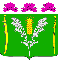 АДМИНИСТРАЦИЯСТАРОНИЖЕСТЕБЛИЕВСКОГО СЕЛЬСКОГО ПОСЕЛЕНИЯ КРАСНОАРМЕЙСКОГО РАЙОНАПОСТАНОВЛЕНИЕАДМИНИСТРАЦИЯСТАРОНИЖЕСТЕБЛИЕВСКОГО СЕЛЬСКОГО ПОСЕЛЕНИЯ КРАСНОАРМЕЙСКОГО РАЙОНАПОСТАНОВЛЕНИЕ«__12____»____08___2019 г.№ ____131_____станица Старонижестеблиевскаястаница СтаронижестеблиевскаяГлавным специалистом по земельным отношениям администрацииСтаронижестеблиевского сельского поселенияКрасноармейского районаА.С. НимченкоПроект согласован:Заместитель главыСтаронижестеблиевского сельского поселенияКрасноармейского районаЕ.Е. ЧерепановаНачальник общего отдела администрацииСтаронижестеблиевскогосельского поселенияКрасноармейского района                  Н.В. СупрунГлавный специалист по юридическим вопросам администрации Старонижестеблиевского сельского поселения Красноармейского районаТ.А. Филимонова